
 Srednja strukovna škola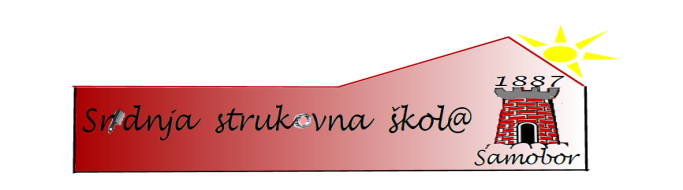 Andrije Hebranga 26, 10430 SamoborTel/faks: 01 3365 200Srednja –strukovna-skola@zg.t-com.hr                                                                            Samobor, 31. siječnja 2017.                                  Z A P I S N I Kdruge sjednice Povjerenstva za provedbu javnog poziva i izbor najpovoljnije ponude za maturalno putovanje 3.f i 3.g razreda na na maturalno putovanje u Prag.Prisutni članovi povjerenstva:        Davor Škiljan        Ana Strašček        Ivica Rožić        Martin Sokolović        Dubravko Gmajnić        Katerina Vrančić        Karlo PapOdsutni članovi:DNEVNI RED:         1. Analiza pristiglih ponuda:       Alga travel agency- ponuda zadovoljava traženim uvjetima; Autoturist park-ponuda zadovoljava traženim uvjetima; Bergman putovanja- ponuda zadovoljava traženim uvjetima; Eklata-ponuda zadovoljava traženim uvjetima; Grand tours- ponuda zadovoljava traženim uvjetima, Ka-travel- ponuda zadovoljava traženim uvjetima; Petros- ponuda zadovoljava traženim uvjetima; Punim jedrima- ponuda zadovoljava traženim uvjetima; R.T.A. – zadovoljava traženim uvjetima; Speranza – zadovoljava traženim uvjetima; Vip travel jerome- ponuda zadovoljava traženim uvjetima    2. Glasanje i izbor tri najbolje ponude koje će se predstavljati roditeljima Na roditeljski sastanak (8.2.2017. u 17.00) pozivaju se agencije: Autoturist park, Speranza i R.T.A.                                                                                                     Predsjednica Povjerenstva:                                                                                                     Katerina Vrančić